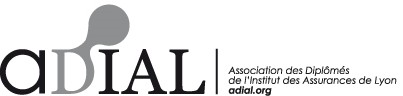 ASSOCIATION DES DIPLÔMÉSDE L’INSTITUT DES ASSURANCES DE LYON 	A.D.I.A.L.		ADHESION Année 2021/2022	Nom ……………………………………………………………………………………….....Prénom……………………………………………………………………………………….Profession……………………………………………………………………………………Employeur…………………………………………………………………………………….Email............................................................................................................................Tel.................................................................................................................................Adresse...........................................................................................................................................................................................................................................................Année de Promotion………………………………………………………………………Merci de bien vouloir nous retourner ce bulletin d’adhésion soit à l’adresse suivante : IAL/ADIAL 50 Avenue Tony Garnier, 69007 Lyon, soit par courriel à : association.adial@gmail.comFait à …………….., le………………..Signature